СОВЕТ ДЕПУТАТОВ муниципального образования Чёрноотрожский сельсовет Саракташского района оренбургской областитретий созывР Е Ш Е Н И Е внеочередного тридцать первого  заседания Совета депутатов Чёрноотрожского сельсовета третьего созыва28.12.2018                                   с. Чёрный Отрог                                         № 196В соответствии со ст. 27 Федерального закона от 06.10.2003 № 131-ФЗ «Об общих принципах организации местного самоуправления в Российской Федерации», Положением о территориальном общественном самоуправлении в муниципальном образовании Чёрноотрожский сельсовет Саракташского района Оренбургской области, утвержденным решением Совета депутатов Чёрноотрожского сельсовета от 07.09.2018 № 165, Положением о порядке назначения и проведения собраний (конференций) граждан муниципального образования Чёрноотрожский сельсовет Саракташского района Оренбургской области, утвержденного решением Совета депутатов Чёрноотрожского сельсовета от 07.09.2018 № 164, руководствуясь ст.15 Устава муниципального образования  Чёрноотрожский сельсовет, на основании поступившего уведомления инициативной группы села АблязовоСовет депутатов Чёрноотрожского сельсоветаРЕШИЛ:1. Созвать собрание  граждан по инициативе населения села Аблязово муниципального образования Чёрноотрожский сельсовет Саракташского района Оренбургской области 16 января  2019 года в 18:00 в сельском клубе. Численность населения, достигшего 16-ти летнего возраста на данной территории составляет 74 человека. 2. Определить уполномоченным органом на проведение собрания граждан по вопросу создания территориального общественного самоуправления в границах села Аблязово администрацию муниципального образования Чёрноотрожский сельсовет Саракташского района.3. Организацию исполнения настоящего решения возложить на главу муниципального образования Чёрноотрожский сельсовет Саракташского района З.Ш.Габзалилова.4. Настоящее решение вступает в силу со дня подписания, подлежит обнародованию и размещению на официальном сайте администрации муниципального образования Чёрноотрожский сельсовет Саракташского района Оренбургской области в сети «Интернет». 5. Контроль за исполнением настоящего решения возложить на постоянную комиссию Совета депутатов сельсовета по мандатным вопросам, вопросам местного самоуправления, законности, правопорядка, работе с общественными и религиозными объединениями, национальным вопросам и делам военнослужащих (Базаров П.Н.).Председатель Совета депутатов,глава муниципального образования                                            З.Ш. Габзалилов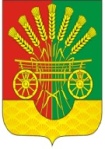 О созыве собрания граждан по инициативе населения села Аблязово муниципального образования Чёрноотрожский сельсовет Саракташского района Оренбургской областиРазослано:администрации сельсовета, депутатам, инициативной группе села Аблязово, прокуратуре района, постоянной комиссии, официальный сайт администрации сельсовета, в дело 